Eco – Remote IIManuál pro ovládání  přes kabelVýstražná šipka LP 8000Adolf Nissen Elektrobau GmbH + Co. KG Friedrichstädter Chaussee 4 25832 Tönning Germany Telefon: +49 (0)4861-6120 Fax: +49 (0)4861-612118 eMail: vertrieb@nissen.de www.nissen.de Obsah1- Obecné informace	Informace o provozním manuálu	Vysvětlení symbolů		Symboly používané v tomto manuálu	Vymezení odpovědnosti	Záruční podmínky	Náhradní díly	Zákaznická podpora	Ochrana vlastnických práv2- Bezpečnost	Odpovědnosti operátora	Vymezení používání	Ochrana životního prostředí3- Dálkový ovladač Eco-Remote IIObecné informaceInformace o provozním manuálu	Tento provozní manuál poskytuje důležité informace o ovládání zařízení. Veškerá technická data uvedena v tomto manuálu jsou poskytována se snahou o co největší přesnost. Vyhnout se zcela chybám však není možné, proto upozorňujeme, že neneseme žádnou právní odpovědnost za případná chybně uvedená data. Vždy nás potěší, pokud nás na případné chyby upozorníte.Dodržování bezpečnostních pokynů a postupů při práci se zařízením jsou předpokladem k bezpečné a spolehlivé funkci systému. Dále je rovněž nutné dodržovat obecné bezpečnostní předpisy platné v místě provozování zařízení.Pozorně si přečtěte manuál pžed započetím jakékoliv manipulace se zařízením!Manuál je nedílnou   součástí zařízení a musí být umístěn tak, aby byl vždy na dosah v případě potřeby. Je třeba brát na vědomí, že nstavení systému je individuální a může se lišit kus od kusu, proto je třeba zapsat v manuálu konkrétní nastavení a odlišnosti, aby tyto byly vždy dohledatelné a brané na vědomí.Vysvětlení symbolůSymboly používané v tomto manuáluVAROVÁNÍ – indikuje bezprostřední nebezpečí, které může vést ke zranění nebo smrti.VÝSTRAHA – indikuje nebezpečnou situaci, která může vést ke zranění UPOZORNĚNÍ – indikuje nebezpečnou situaci vedoucí k možným materiálnm škodám     INFORMACE – Upozorňuje na užitečné tipy a informace Vymezení odpovědnostiVeškerá data a instrukce uvedené v tomto manuálu byly vytvořeny v souladu s platnými normami a pravidly, které tvoří naše know-how a se kterými máme mnohaleté zkušenosti. Výrobce nenese zodpovědnost za:Nedodržení pokynů uvedených v manuáluPoužívání k jinému účelu, než k jakému je produkt určenSvěření produktu do rukou nevyškolenéhmu personáluNeschválené úpravyTechnické modifikacePoužívání neschválených dílůVlastní produkt se od  popisu v tomto návodu může mírně lišit z důvodů specifických požadavků klienta, technických úprav nebo modernizace. Záruka:Výrobce zaručuje funkčnost aplikované technologie a deklarované technické parametry.Záruční lhůta začíná platit datem převzetí produktu.Opotřebení součástek:Záruka se netýká výměnných součástek, které podléhají standardnímu opotřebení.Záruční podmínkySpecifické záruční podmínky, pokud jsou požadovány, jsou uvedeny ve zvláštní příloze.Obecně platné podmínky:VAROVÁNÍ – Riziko používání závadných náhradních dílůNekompatibilní nebo závadné díly mohou vést k poškození funkčnosti systému a tím k bezprostřednímu ohrožení bezpečnosti práce. Z toho důvodu používejte pouze originální náhradní díly přímo od výrobce.Zákaznická podporaPro technické informace kontaktujte naši zákaznickou podporu.Základní instrukce jsou k dispozici u načeho regionálního partnera, uvedeného na poslední straně tohoto návodu.Náš zákaznický servis rád přijme jakékoliv informace vedoucí k odstranění případných chyb a vylepšení funkčnosti našich výrobků.Ochrana vlastnických právTento manuál je určen výhradně osobám, které pracují s daným zařízením. Bez předchozího písemného souhlasu výrobce nesmí být poskytnut třetím stranám. Obsah, data, texty, nákresy, fotografie a ilustrace jsou chráněny vlastnickými právy. Jakékoliv jejich zneužití je trestné. Reprodukce tohoto dokumentu nebo jeho částí bez předchozího písemného souhlasu výrobce je zakázána. Veškerá práva vyrazena.BezpečnostTato sekce obsahuje přehled důležitých bezpečnostních instrukcí pro bezproblémovou funkci sytému. Nedodržení těchto instrukcí může vést ke značným škodám na majetku či zdraví.Odpovědnosti operátoraZařízení je určeno pro průmyslový sektor. Operátor je tak odpovědný obecným předpisům bezpečnosti práce. Operátor musí zejména:Zajistit vlastní informovanost ohledně platných předpisů bezpečnosti práceVyhodnocovat případná další rizika vyplývající z konkrétního pracovního místaPravidelně kontrolovat správnou funkčnost systému po celou dobu jeho práceV případě nutnosti přizpůsobovat způsob použití novým předpisům a provozním podmínkámJasně delegovat veškeré odpovědnosti a pokyny osobám, které se zařízením přijdou do stykuZajistit odpovídající ochranné pomůcky nutné pro práci se zařízenímOperátor je rovněž zodpovědný za to, aby bylo zařízení vždy v perfektním technickém stavu a za dodržování jeho pravidelné údržby.Vymezení používáníZařízení je určeno k používání výhradně způsobem zde popsaným a ovladač Eco-Remote II je určen pro práci se zařízením firmy Adolf Nissen.VAROVÁNÍ – Nebezpečí používání k jiným než stanoveným účelům! Jakékoliv používání zařízení mimo stanovený účel může vést k nebezpečným situacím. Z toho důvodu používejte zařízení výhradně k účelům, ke kterým bylo sestrojeno. Zařízení nijak neupravujte. Za veškeré úpravy nese odpovědnost operátor.Ochrana životního prostředí VÝSTRAHA – Nebezpečí ohrožení životního prostředí nesprávným používáním! Nesprávné zacházení se zařízením, případně jeho odpadem, může vést k poškození životního prostředí. Zejména co se týká používání baterií je třeba dodržovat zvýšenou pozornost ohledně zacházení, údržby a jejich likvidace. Baterie obsahuje toxické složky a musí s nimi být proto zacházeno jako s nebezpečným odpadem podle platných předpisů. Dálkový ovladač Eco-Remote IIDálkový ovladač je vybaven grafickým podsvíceným LCD displejem a membránovou klávesnicí. Displej zobrazuje stav systému, napětí baterie a umožňuje nastavit intenzitu podsvícení.                              Funkce zap/vyp             	Indikace chyby					Nízké napětí                                            Displej			 	Klávesy funkcí	   Výstražná světla zap/vyp				Informace	Zvedání, spouštění	             Zpět/konec nabídky	Volba symbolu/					šipka nahoru		         Šipka vlevo		OK/nabídka		           Šipka dolů		Šipka vpravo		Funkce klávesZap/vyp – Přidržením tlačítka po dobu cca 1 sekundy dojde k zapnutí/vypnutí přístrojeK těmto klávesám mohou být přiřazeny volitelné funkce (viz nastaveení – rychlovolba)Přidržte klávesu až do zmizení symbolu hodin (cca 1 sekunda) Stiskem těchto kláves dojde k vyklopení/sklopení znaku. Zapínání/vypínání varovných světelVolba symbolu/procházení různými nabídkamiVyvolání informační nabídky. Přidržením po dobu cca 1 sekundy dojde k návratu na původní zobrazení displejeKlávesa může být přiřazena k symbolu  rychlovolby (viz. nastavení - rychlovolba)Klávesa může být přiřazena k symbolu  rychlovolby (viz. nastavení – rychlovolba)Klávesa může být přiřazena k symbolu rychlovolby (viz. nastavení – rychlovolba)Tato klávesa uzavírá otevřenou nabídku. Stejně jako předchozí klávesy může být použita pro symbol rychlovolbyOtevření nabídky/potvrzené volbyVolba symboluPro nahrání symbolu:Stiskněte šipku nahoruVyberte požadovaný symbol pomocí šipekPotvrďte klávesou OKSymbol je nahrán POZOR – Dálkový ovladač může být provozován mezi teoplotami -25°C - +85°CNabídka MenuStiskem tlačítka ok otevřete nabídku ovladače. Ta obsahuje několik podnabídek.InformationZobrazení aktuálního stavu softwaru a chybových hlášeníLanguageK dispozici jsou tyto jazyky: Němčina, angličtina, francouzština, španělština, dánština, finština, švédštinaZvolte jazyk pomocí šipek nahoru/dolů a potvrďte stiskem klávesky OK.DisplejBrighnessNastavení úrovně podsvícení displeje pomocí šipek a potvrzením tlačítka OK.LightingVolba podsvícení klávesModeRežim displeje může být měnn z jednodzchého na rozšířenýSettings (nastavení)Funkce (pin 9999)-Rampe direct (jednoduchá rampa)-VarioSign (proměnná tabule)-Light Arrow (výstražná šipka)-Triangle (trojúhelník)-Sign 615 (znak)-Prism Sign (znak)Dimmer (utlumení)Automatické: Intenzita světla je regulovaná automatickyManual: Manuální regulace intenzity v rozsahu 10-100%.Nastavení rychlovolby (možné pouze u systému MultiSign/Variosign)Pomocí šipek si zvolte, které klávesy chcete k funkci přiřadit a potvrďte klávesou OK.  Šipkami nahoru/dolů rovněž vberte symbol, který chcete přiřadit z displeje a potvrďte klávesou OK. Číslo symbolu rychlovolby se objeví u odpovídající klávesy. K deaktivaci rychlovolby zvolte symbol 0. Pro aktivaci rychlovolby přidržte klávesu až do zmiznutí symbolu hodin (cca 1 sekundu).Restore parameter (PIN 1111)Obnovení fabrického nastaveníEndOpuštění menuChybové indikátory:Led indikátor nízkého napětí bliká po dosažení nastavené nejnižší hodnoty napětí. Informace je na displeji dostupná v nabidce „information“Led indikátor registrující výpadek některého ze světel nebo nedostatečného napětí. Report o chybě je rovněž k dispozici v nabídce „information“Automatická úprava parametrůOvladač Eco-Remote II podporuje funkci automatické úpravy parametrů od verze 3.0 a vyšší. Pokud je detekována jiná konfigurace při zapnutí ovladače, existuje možnost přenosu konfiguraceF1: Dálkový ovladač – Ukládá data ze systému do dálkového ovladačeF: Master circuit/lamp 1 – Ukládá data z dálkového ovladače do systémuSystém je nyní připraven k použití.Po doručení je systém správně zkonfigurován, ale parametry na ovladači mohou obsahovat rozdílná nastavení. Pomocí funkce F1: Remote control new přenesete do ovladače správné nastavení dat.Upozornění: Ve většině případů používáte pouze klávesu F1. Klávesa F2 se používá zpravidla pouze po výměně desky. Chybným použitím kláves můžete přijít o všechna nastavená data!Zastoupení pro Čr: Tomáš Vachníktel: 724 331 306info@nissen.cz (info@prechodneznaceni.cz)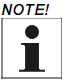 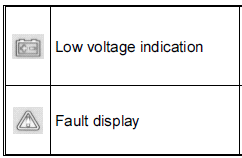 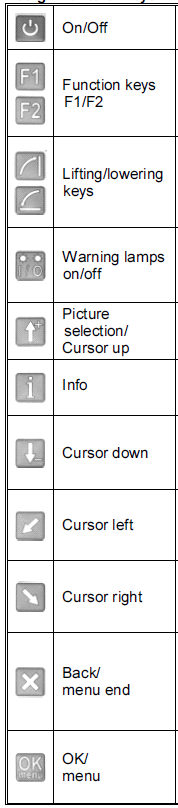 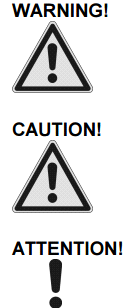 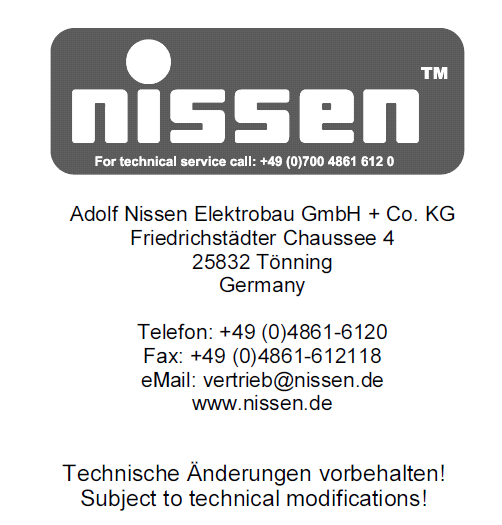 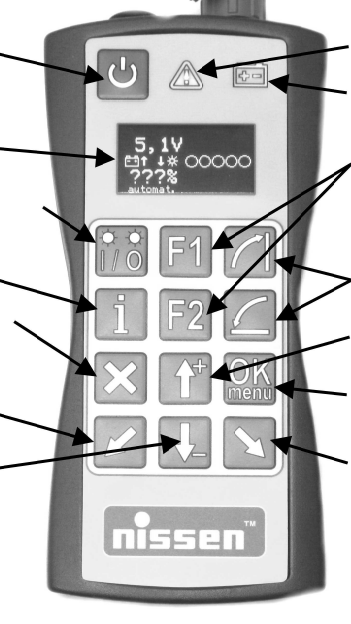 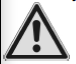 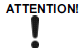 